PP1                                                         CREATIVE ARTS ACTIVITIES SCHEME OF WORK TERM ONE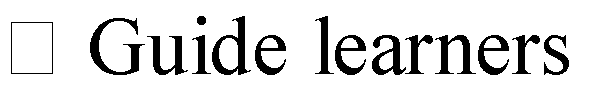 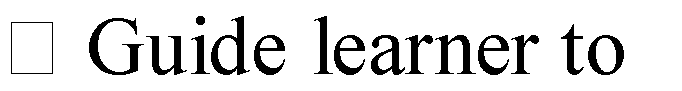 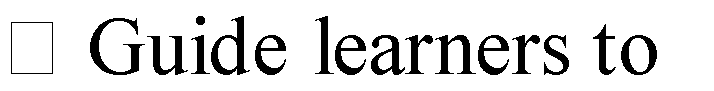 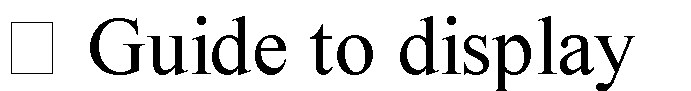 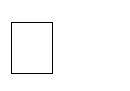 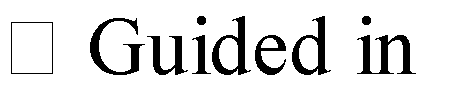 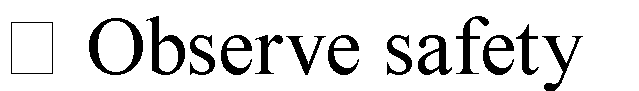 W EE KLE SS O NSTRANDSS-STRANDSPECIFIC LEARNING OUTCOMESKEY INQURY QUESTIONSCORE COMPETENCEVALUESLEARNING EXPERIENCESLEARNING RESOURCE SASSESSM ENTREM1121-2PICTUREMAKING TECHNIQU ES1.1Drawing1.1.1Scribbling and doodlingBy the end of the sub-strand the learner should be able to: a) develop simple pictures usingscribbling techniques for fine muscle development ,b) develop simplepictures using doodling techniques for eye hand co- ordination,1. What would you like to draw?2. What do you see in the environment?3. What material do you use for drawingDigital literacyCommunication and collaboration Learning to learnPeaceUnity Love respectProvide learner with drawing materials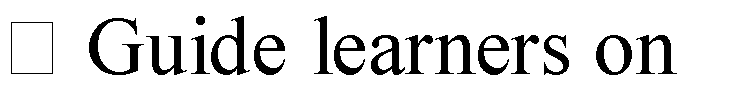 how to hold drawing toolsdevelop simple pictures using scribbling techniquedevelop simple pictures using doodling technique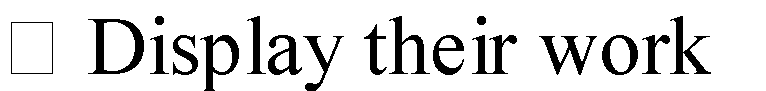 and comment on own and others workRealiaCharts1.Observation2.Oral question s31-21.1Drawing Scribbling and doodlingBy the end of the sub-strand the learner should be able to:,a) develop simplepictures using doodling techniques for eye hand co- ordination,b) appreciate own and others drawn work1. What would you like to draw?2. What do you see in the environment?3. What material do you use for drawingCritical thinkingResponsibilitiesLoveRespect Unity PeaceProvide learner with drawing materialshow to hold drawing toolsdevelop simple pictures using scribbling techniquedevelop simple pictures using doodling techniqueand comment on own and others workRealia.Observation2.Oral question s41-21.1Drawing1.1.2 DotBy the end of the sub-strand the learner should be able to:1. What would you like to draw?Critical thinkingResponsibilitiesLoveRespectUnityProvide learner with dotted online imagesRealiacharts.Observation2.Oraljoininga) develop simple pictures by dot joining techniques forenjoyment,b) draw simplepictures using drawing materials for creativity,c) appreciate own andothers drawn work2. What do you see in the environment?3. How do theylook like?4. What do you likeabout your drawn work?Peacehow to hold drawing tools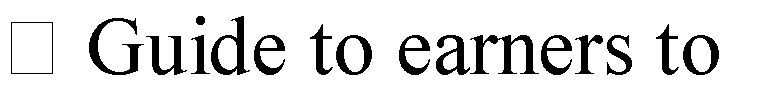 develop simple pictures by joining dotsand discuss own and others workquestion s51-2Coloringleaner should be ableto:a) identify commoncolours in the environment for colouring pictures b) learners applycolour on drawn plant pictures for aesthetic valuec) appreciate own anothers coloured work1. Which colour do you like most?2. What colour are found in the environmentCommunicationand collaborationLoveRespect Unity PeaceGuide learners to identify colors in the environmentcollect materials of different colour from the environment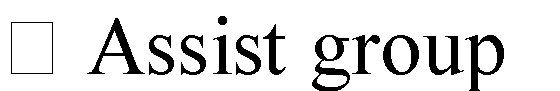 leaders to distribute papers to learners in groupscolorRealiachartsObservation61-2ColoringBy the end of the sub- strand the leaner should be able to:a) learners apply colour on drawn animal pictures for aesthetic valueb) appreciate own an others coloured workWhich colour do you like most?. What colour are found in the environmentCommunication and collaborationLove Respect UnityPeaceGuide learners to identify colors in the environmentcollect materials of different colour from the environmentleaders to distribute papers to learners in groupscolor drawn items and discuss theircoloreRealia charts.Observa tion2.Oral question s71-21PaintingBy the end of the sub- strand the leanershould be able to:a) create images usingfinger painting techniques for enjoymentb) perform free choicepainting on paper for enjoymentc) appreciate own and others painted workWhat do you use for painting?2. What do you doafter paintingCommunication andcollaborationCritical thinkingand problem solving Imaginative and creativeLoveRespectUnityPeaceGuide learners to select painting materialsuse one colour create images usingfingerspaint according to their own interest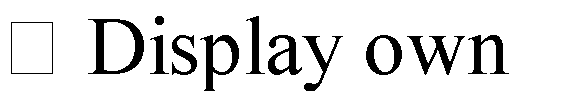 painted work share commentsRealia charts.Observa tion2.Oral question s81-2PaintingBy the end of the sub- strand the leanershould be able to: a) apply paint on shapes for enjoyment b) perform free choice painting on paper forWhat do you use for painting?4. What do you doafter paintingCommunication andcollaboration Critical thinking and problem solving Imaginative andLoveRespectUnityPeaceGuide learners to select painting materialsuse one colourtoRealia.Observa tion2.Oral question senjoymentc) appreciate own and others painted workcreativedraw shapeapply paint on shapes using brushespainted work share comments91-22.1Printin gPattern makingBy the end of the sub- strand the leanershould be able to:a) make patterns usingobjects for creativity b) appreciate own and others painted work1. Which colour do you like for making patterns2. Which materialsdo you use for making patterns?3. Which printing do you likeCommunication andcollaborationCritical thinkingand problem solving Imaginative and Self efficacyRespectUnityPeaceGuide learners to select printing materialsuse one colour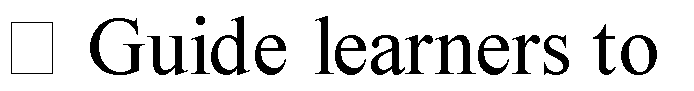 apply paint on objects using brushes/Sponge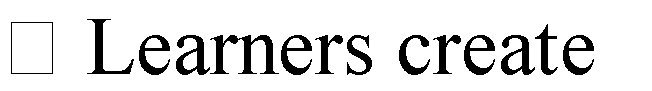 patterns using different objectspainted work share commentsRealia.Observa tion2.Oral question s101-22.1Printing Pattern makingBy the end of the sub-strand the leaner should be able to:a) make patterns using objects for creativityb) appreciate own and others painted work1. Which colour do you like for making patterns2. Which materialsdo you use for making patterns?3. Which printing do you likeCommunicationand collaboration Critical thinking and problem solving Imaginative and Self efficacyRespectUnityPeaceGuide learners to select printing materialsuse one colourapply paint on objects using brushes/Spongepatterns using different objectspainted work share commentsRealia.Observation2.Oral question s111MosaicBy the end of the sub- strand the leanershould be able to:What should we use to make mosaicCritical thinkingImaginative andSelf efficacyRespectUnityPeaceGuide learners to collect materials forRealia.Observa tion2.Orala) identify locally available materials for making mosaicpictorials for fun. b) create a simple pictorial using paper cuts for enjoyment.c) appreciate the sue of locally available materials in creating pictorialsitems?2. Which material do you like most?Communication and collaborationmaking mosaic items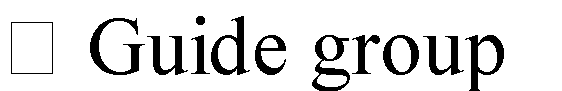 leaders to distribute materials to Learners to create simple mosaic itemswhen using materials appreciating own andothers work aslearners express their emotionsquestion s121MosaicBy the end of the sub-strand the leaner should be able to: a) identify locallyavailable materials formaking mosaic pictorials for fun. b) create a simplepictorial using papercuts for enjoyment.c) appreciate the sue oflocally available materials in creating pictorialsWhat should we use to make mosaic items?2. Which materialdo you like most?Critical thinkingImaginative and Self efficacy Communication and collaborationRespectUnityPeaceGuide learners to collect materials for making mosaic itemsleaders to distribute materials to Learners to create simple mosaic itemswhen using materialsGuided in appreciating own and others work as learners express their emotionsRealia.Observation2.Oral question s3.written question s13$141314